Carte coeur et ruban(Case : Dawn Griffith)	Carton blanc: 8 ½ X 5 ½ et  5 X 2 ¼Carton rouge : 4 X 5 ¼Carton blanc glacé : 4 ¼ X 2Poinçons : bordure cœur, étiquette moderneRuban blancPlier le carton blanc de 8 ½ X 5 ½ en deux Avec éponge et encre rouge faire le tour du carton blanc de 5 X  2 ¼Sur carton glacé embosser cœur en blanc, ensuite épongé encre rouge sur cartonRemarque : si l’encre va sur les cœurs juste  essuyer avec essuie-toutFaire la bordure en  cœur sur le carton rougePrendre le ruban blanc et coller sur le carton rouge   Technique pour le ruban :Prendre au moins 2 ½  la longueur de la carteColler du ruban collant deux côtés en arrière du ruban mais ne pas enlever la pellicule rouge Retirer la au fur et à mesure que vous utiliser le rubanColler le ruban blanc environ  ¼ de pouce sur la carte –côté gauche-coller environ la même longueur de ruban ensemble  (vous venez de créer un vallon)–avec la pointe du doigt coller à nouveau ¼ de pouce du ruban sur la carte et coller deux morceaux de ruban ensemble pour créer un autre vallon, répéter jusqu’à l’autre bout de la carte.Note : pour ne pas gaspiller de ruban blanc et de ruban à coller, vous pouvez coller le ruban deux côtés sur le ruban blanc au fur et à mesure que vous en avez besoin.Mettre les attaches parisiennes au bout du ruban	Coller les autres cartons sur la carteColler le message sur la carte avec des dimensionals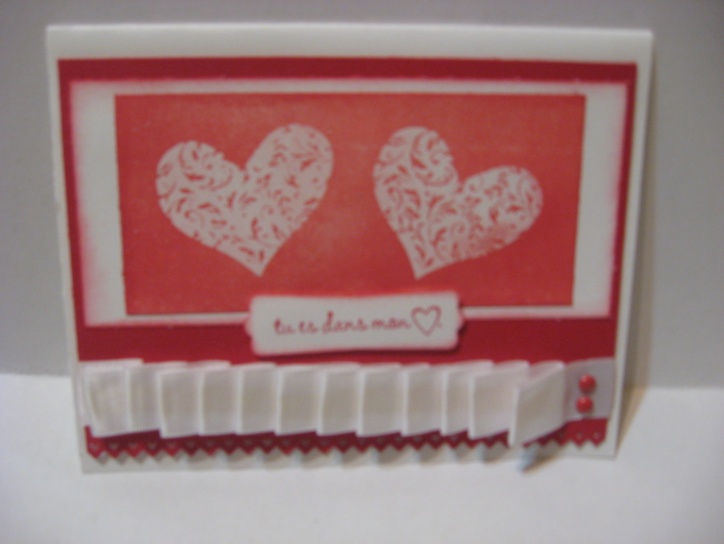 